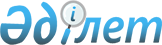 О переименовании некоторых населенных пунктов Бородулихинского, Уланского районов Восточно-Казахстанской областиПостановление Восточно-Казахстанского областного акимата от 12 апреля 2018 года № 82, решение Восточно-Казахстанского областного маслихата от 12 апреля 2018 года № 19/222-VI. Зарегистрировано Департаментом юстиции Восточно-Казахстанской области 4 мая 2018 года № 5631
      Примечание РЦПИ.

      В тексте документа сохранена пунктуация и орфография оригинала.
      В соответствии с подпунктом 4) пункта 1 статьи 6, пунктом 2 статьи 27 Закона Республики Казахстан от 23 января 2001 года "О местном государственном управлении и самоуправлении в Республике Казахстан", подпунктом 4) статьи 11 Закона Республики Казахстан от 8 декабря 1993 года "Об административно-территориальном устройстве Республики Казахстан", на основании решения Бородулихинского районного маслихата от 22 декабря 2017 года № 17-9 и постановления акимата Бородулихинского района от 22 декабря 2017 года № 235 "О переименовании населенных пунктов и улиц населенных пунктов Бородулихинского района", решения Уланского районного маслихата от 4 января 2018 года № 160 и постановления акимата Уланского района от 4 января 2018 года № 4 "О переименовании села "17 километр" Уланского района", учитывая заключение областной ономастической комиссии от 2 марта 2018 года, Восточно-Казахстанский областной маслихат РЕШИЛ и Восточно-Казахстанский областной акимат ПОСТАНОВЛЯЕТ:
      1. Переименовать некоторые населенные пункты Восточно-Казахстанской области:
      по Бородулихинскому району:
      село Вознесеновка Степного сельского округа в село Қызылтай;
      село Пролетарка Новошульбинского сельского округа в село Ақши;
      по Уланскому району:
      село 17 километров Алмасайского сельского округа в село Сарыөзек. 
      2. Настоящее совместное решение и постановление вводится в действие по истечении десяти календарных дней после дня их первого официального опубликования.
					© 2012. РГП на ПХВ «Институт законодательства и правовой информации Республики Казахстан» Министерства юстиции Республики Казахстан
				
      Председатель сессии,

      секретарь областного маслихата

В. Головатюк

      Аким области

Д. Ахметов
